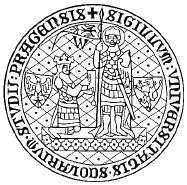 Tisková zpráva: Přírodovědecká fakulta UK, 16.6.2012Odhalení pamětní desky Bohumila Němce – Prasek, 16.6.2012U příležitosti oslav 700let výročí založení obce Prasek, rodiště profesora Bohumila Němce, bude 16. června 2012 na místním obecním úřadě odhalena jeho pamětní deska. Této slavnostní události se zúčastní významní činitelé Královéhradeckého kraje i zástupci Přírodovědecké fakulty Univerzity Karlovy v Praze, kde prof. Bohumil Němec působil.Prof. PhDr., RNDr. h. c. Bohumil Němec (12.3.1873 - 7.4.1966) byl český botanik a rektor Univerzity Karlovy. Bohumil Němec se narodil března 1873 v Prasku u Nového Bydžova. Studoval na gymnáziu v Novém Bydžově, od roku 1891 na Filosofické fakultě české Karlo-Ferdinandovy univerzity v Praze. Už od mládí se zajímal o přírodní vědy, byl posluchačem prof. Vejdovského, vedoucího ústavu zoologie a srovnávací anatomie, zde se věnoval mnohonožkám a korýšům. Roku 1899 se habilitoval v oboru fyziologie rostlin a roku 1907 byl jmenován řádným profesorem, přednášel anatomii a fyziologii rostlin. Pracoval jako děkan Filozofické fakulty, později i jako rektor. V roce 1901-1903 se zasloužil o založení Ústavu pro fyziologii rostlin na české části univerzity. Profesor Bohumil Němec se stal významnou a mezinárodně uznávanou vědeckou autoritou ve fyziologii rostlin, rostlinné anatomii, cytologii a v zavádění nové mikroskopické techniky již před 1. světovou válkou. Mezi nejvýznamnější rané objevy profesora Němce patří vysvětlení mechanismu gravitropismu, které publikoval v roce 1900. Světové jméno mu získal především objev statolitových orgánů u rostlin, ale zabýval se i mnoha jinými výzkumnými směry a věnoval se popularizaci věd a jejich dějinám. Psal do časopisů Živa a Vesmír i do zahraničních časopisů,  vedl přípravu Ottova slovníku naučného nové doby a Příručního slovníku v 50. letech. Byl místopředsedou Mezinárodní akademie reálných věd v Paříži a místopředsedou Mezinárodní rady vědeckých unií. Významná je i jeho organizační činnost domácí vědecké práce - byl členem a funkcionářem České akademie věd a umění, Královské české společnosti nauk, Československé národní rady badatelské a dalších. V roce 1953 se stal akademikem Československé akademie věd. Bohumil Němec zemřel 7. 4. 1966.Kontakt : prof. RNDr. Jana Albrechtová, Ph.D. - Katedra experimentální biologie rostlin PřF UK                    albrecht@natur.cuni.cz, tel.: +420 221 95 1959, +420 221 95 1694